Français – Séance du mardi 9 juin 2020Les mots invariablesLes exercices proposés sont dans la continuité des activités réalisées lors de l’émission d’aujourd’hui. texte de la sÉance que l'on peut faire relire À l'enfantUn soir, Max enfila son costume de loup. Il fit une bêtise, et puis une autre… et encore une autre… « Monstre » lui dit sa mère. « Je vais te manger » répondit Max et il se retrouva au lit sans rien avoir mangé du tout.  Ce soir-là, une forêt poussa dans la chambre de Max. D’abord un arbre, puis deux, puis trois, des lianes qui pendaient du plafond, et au lieu des murs, des arbres à perte de vue. Un océan gronda, il portait un bateau qui attendait Max. Alors Max fit voile ; il naviguait nuit et jour, il navigua pendant de semaines, il navigua plus d’un an pour arriver au Pays des Maximonstres. Max et les Maximonstres, Maurice Sendak ©L’école des loisirs, 1973.Mots et phrases que l'on peut faire recopier À l'enfant- Copie de phrase : Ce soir-là, une forêt poussa dans la chambre de Max. Lis la phrase, essaie de mémoriser et de réécrire chacun des mots de la phrase.Cache la phrase, redis-la à voix haute, écris-la. Corrige en comparant avec le modèle.- La phrase à dicter : Max n’est pas souvent sage. Voilà un garçon aventureux !- Complète les phrases avec les mots invariables suivants : beaucoup, parfois, avant, commeIl y a _________________ de monde dans la boutique. ___________ de partir, je ferme la porte de la maison. Cet enfant joue ________________ du violon.Tu peux choisir une glace ou une gaufre, c’est ____________ tu veux. - Dans chaque liste, souligne le mot qui n’est pas invariable
a. maintenant – chien – hier – chez
b. moins – bientôt – heureuse – quand
c. joue – encore – toujours – comme
d. souvent – demain – fou – vers- Mémorise  les mots invariables suivants autour – loin – longtemps – comme – plusieurs – mieux 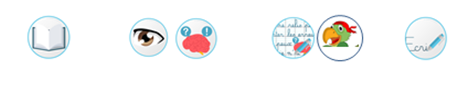 Je lis le mot, je regarde les points importants, j’épelle et je recopie le mot. Ensuite je le lis et je l’écris sans le modèle. 